Emléktábla avatás KörösszegenKülönleges eseményre került sor 2016. május 5-én: emléktáblát avattunk a romániai Körösszegen Törtel kun nemzetségfő és IV. (Kun) László magyar király emlékére. Ebben a tevékenységben fellelhető volt mind községünk régmúlt történelme, mind pedig egy hagyomány megteremtése és továbbfejlesztése ifjú nemzedékünk tagjai, valamint három község polgármestereinek, és az ortodox egyház képviselőinek jelenlétében.A történelmi idők egy szinte elképzelhetetlen csomópontjában álltunk a torony tövében: 1290-ben Törtel és két társa itt ölte meg a magyar királyt, és 726 évvel később Törtel hírvivői ismét e falak alatt álltak, miközben évszázadok múltak el és országok változtak meg. Ezzel az aktussal most azt szeretnénk elérni, hogy a két testvértelepülés, Körösszeg és a magyar oldalon lévő Körösnagyharsány együtteséhez Törtel is csatlakozhasson. Emlékeztesse ez az emléktábla az erre járó vándort, hogy amiként a távoli múltban nem volt itt országhatár, úgy oldjuk fel azt a jelenben és a jövőben is. Használjuk ki az adott lehetőségeinket az együttműködés, egymás megértése és megismerése terén. Ugyanannak a történelemnek vagyunk részei, az egyik részt megismerni annyit jelent, mint megismerni a másik részt is, megismerni önmagunkat és megbecsülni egymást.Ott hagytuk most a falakon az emléktáblát, legyen az egy összekötő kapocs közöttünk a jövőben. Mint Körösszeg polgármester mondta: „Nekünk itt van a torony, nektek a hozzávaló történelem és hagyomány”. Ezek bizony csak együtt érnek valamit.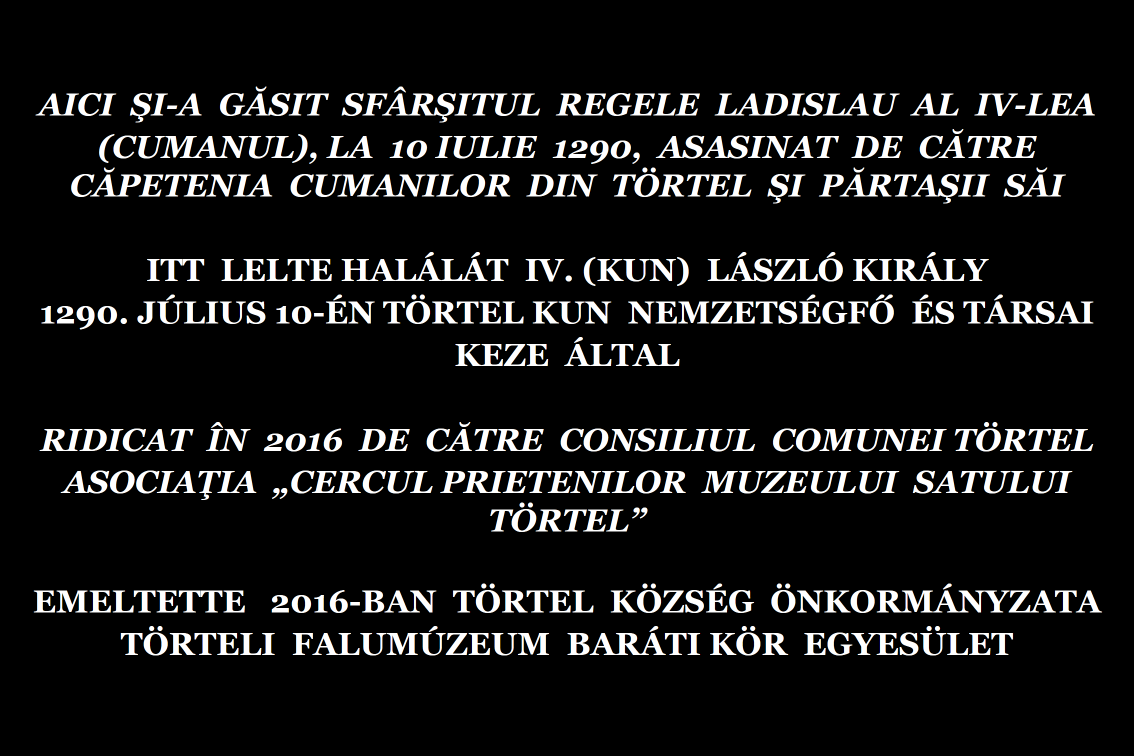 A 40 x 60 cm-es fekete gránit emléktábla szövegeKirándulásunk rendben, a tervnek megfelelően történt meg. A kisbusz reggel 8-kor megérkezett a templom elé, mi is megjelentünk teljes létszámban, 17-en. Az ártándi határátkelés után találkoztunk Körösnagyharsány küldötteivel, akik meglepetés-szerűen sült kolbásszal és kellékeivel láttak el bennünket. Innen fél óra múlva Körösszegre érkeztünk, majd a polgármester és segítői, valamint a pópa és kántorai társaságában egyenesen a körösszegi vár megmaradt lakótornyához hajtattunk. Az emléktábla felerősítése már korábban megtörtént, fehér lepellel takarva messziről látszott. A torony aljában helybéli iskolás gyerekek tömege várt ránk.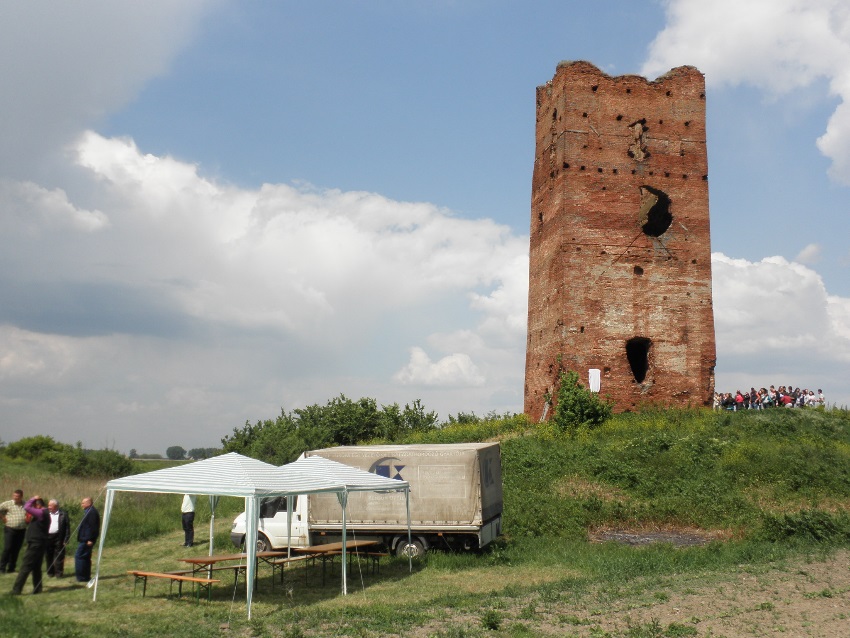 Az avatási szertartás kezdeteként az ortodox egyházférfi, a pópa Te Deumot tartott, majd beszédet mondott, melyet Sepsi Zoltán nagyváradi összekötőnk tolmácsolt. Pavel Maier Körösszeg polgármestere méltatta az esemény nagyszerűségét, amely hozzájárulhat pályázatuk sikeréhez, amely során felújítanák a várat és környékét. Ezután Czeróczki Ferencné alpolgármester asszony leleplezte az emléktáblát, majd elmondta ünnepi beszédét. Egyesületünk elnökeként e sorok írója következett, és fejtette ki ebben az írásban is közölt gondolatait. A beszédek mind nagyon pozitívak voltak, a jövőről szóltak.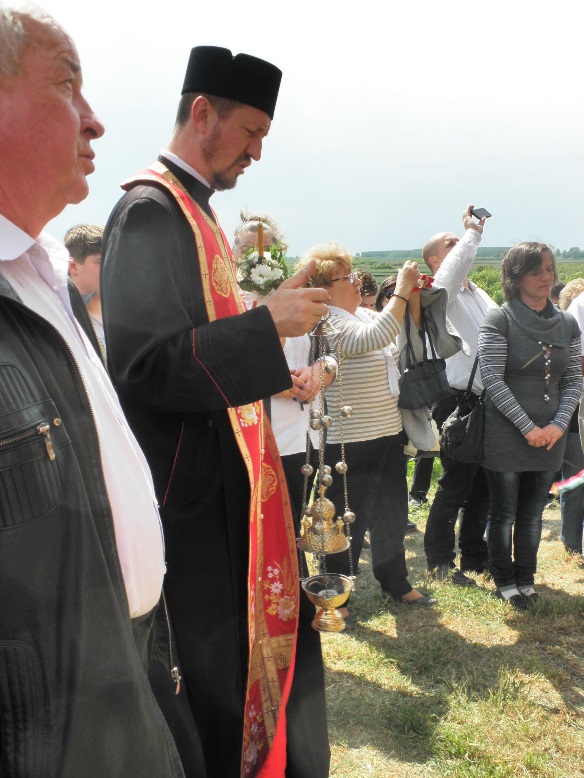 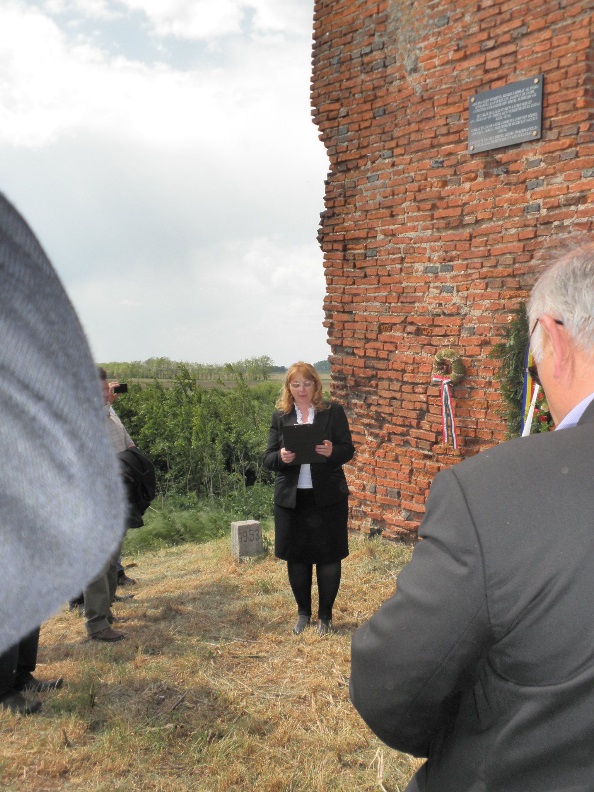 A pópa szertartása			Czeróczki Ferencné alpolgármester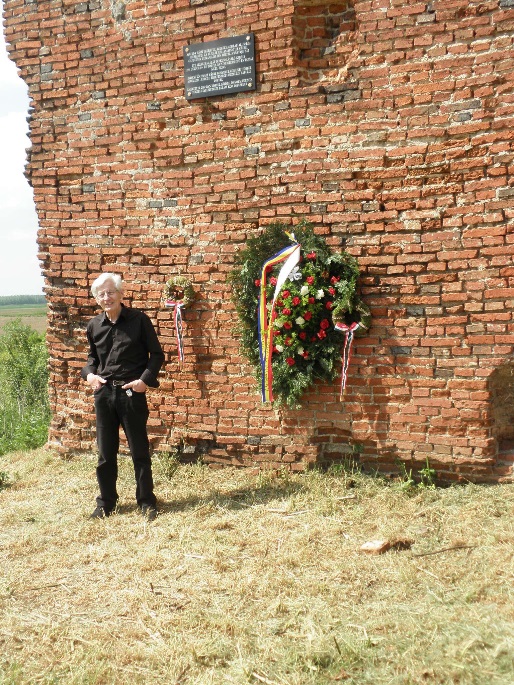 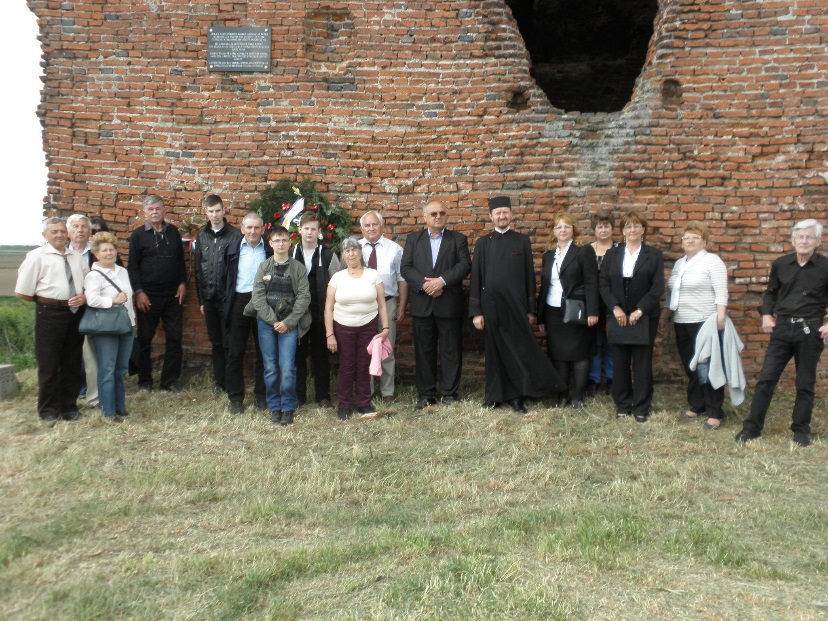 A mester (Dávid Dezső) és műve		A törteli csapat, Körösszeg polgármesterévelAz emléktábla avatási ceremónia után a polgármesteri hivatal körösszegi helyiségében kimondhatatlanul gazdag ebéd várt ránk. A sok fogással eltelt az idő, de sietnünk kellett, mert Biharugrán, Madárvárta nevű szálláshelyünkön 7 órára várt bennünket a háziasszony a kemencés sertés sült vacsorával. Csak 8 órára értünk oda, mert a határon másfél órát várakoztunk. A vacsora így is megvárt persze bennünket.Pihentető éjszaka után másnap a szarvasi arborétumot látogattuk meg. Szakvezetőnk részletesen bemutatta a Pepi-kert ritkaságait. Tanulóink, akik jutalomkirándulásként voltak velünk, lelkesen végigfotózták az arborétumban kialakított Mini-Magyarország makettjeit is. Kis pihenő után fél négy felé értünk haza Törtelre. Mindenki elégedett volt, én különösen a három általános iskolai tanuló részvételének örültem. Okos gyerekek. Úgy hiszem, maradandó élmény nekik ez a kirándulás.Összefoglalva, az emléktábla elhelyezésével köztudatba hoztuk községünk és Körösszeg történelmi kapcsolatát és reméljük, hogy ezzel hozzájárultunk a jövőbe mutató hasznos együttműködéshez, hagyomány megteremtéséhez.								Dr. Erdei LászlóTörteli Falumúzeum Baráti Kör EgyesületA fotókat Dr. Maderspach Katalin készítette